Módulo A: Acesso às TIC no domicílioENTREVISTADOR: NESTE MÓDULO, SEMPRE QUE OUTRO MORADOR DO DOMICÍLIO FOR MAIS QUALIFICADO PARA RESPONDER ALGUMAS PERGUNTAS, ELE PODERÁ FAZÊ-LO OU AJUDAR O PRINCIPAL RESPONDENTE### PARA TODOS ###A1) Neste domicílio tem _________________? (LEIA OS ITENS A, B, C – RU POR LINHA)### PARA CADA ITEM COM CÓD. 1 NA A1, A QUANTIDADE CORRESPONDENTE NA A2 DEVE SER MAIOR QUE ZERO ###A2) Quantos _____________ tem neste domicílio? ### PARA TODOS ###A4) Neste domicilio tem acesso à Internet? (ESPONTÂNEA – RU)### SOMENTE PARA OS DOMICÍLIOS QUE NÃO TEM ACESSO À INTERNET (CÓD. 2 NA A4) ###A5) Por quais dos seguintes motivos NÃO tem acesso à Internet neste domicílio? (ENTREVISTADOR: LEIA AS OPÇÕES – REPITA O ENUNCIADO A CADA TRÊS ITENS – RU POR LINHA)### NÃO APLICAR O ITEM A PARA QUEM TEM COMPUTADOR EM CASA – CÓD. 1 NOS ITENS A, B OU C DA A1 ###### QUESTÃO A5A SOMENTE PARA QUEM CITOU CÓD. 1 “SIM” EM MAIS DE UMA OPÇÃO DA A5 ###A5A) E qual desses motivos é o principal? (ENTREVISTADOR: LEIA AS OPÇÕES) (INSERIR OPÇÕES CITADAS NA A5 – RU)### SOMENTE PARA QUEM TEM ACESSO À INTERNET EM CASA (CÓD. 1 NA A4) ###*** CARTELA A7 ***A7) Qual o principal tipo de conexão utilizado para acessar a Internet em seu domicílio? (LEIA AS OPÇÕES – RU)### SOMENTE PARA QUEM TEM ACESSO À INTERNET EM CASA (CÓD. 1 NA A4) ###A7A) Neste domicílio tem Wi-Fi? (ESPONTÂNEA – RU)### SOMENTE PARA QUEM TEM ACESSO À INTERNET EM CASA (CÓD. 1 NA A4) ###A7B) A Internet utilizada neste domicilio é utilizada também em algum domicílio vizinho? (ESPONTÂNEA – RU)### PARA QUEM TEM BANDA LARGA FIXA (CÓD. 2, 3, 4 OU 5 NA A7) ###*** CARTELA A8 ***A8) Considerando as seguintes faixas, qual é a velocidade da Internet contratada neste domicílio? (RU)### PARA QUEM TEM ACESSO À INTERNET EM CASA (CÓD. 1 NA A4) ###*** CARTELA A9 ***A9) Considerando apenas a conexão de Internet, mesmo que este domicílio contrate um pacote ou combo que inclua outros serviços, qual o valor pago aproximadamente pela Internet contratada neste domicílio? (RU)### PARA TODOS OS DOMICÍLIOS COM MAIS DE UM MORADOR ###AJUDA) ENTREVISTADOR, REGISTRE SEM PERGUNTAR – O(A) respondente teve auxílio de outro morador do domicílio para responder a alguma pergunta do módulo A? (RU)BLOCO INDIVIDUAL TIC DOMICÍLIOS### BLOCO APLICADO PARA TODOS OS SELECIONADOS ###Módulo C: Uso da Internet### PARA TODOS OS RESPONDENTES ###C1) O(A) senhor(a) já usou a Internet? (ESPONTÂNEA – RU)### SOMENTE PARA QUEM NÃO USOU A INTERNET (CÓD. 2 NA C1), APLIQUE C2 E VÁ PARA A B1 (COMPLEMENTO DE USO DE COMPUTADOR) ###C2) Por qual dos seguintes motivos o(a) senhor(a) nunca usou a Internet? (ENTREVISTADOR: LEIA OS ITENS DE A ATÉ G – REPITA O ENUNCIADO A CADA TRÊS ITENS – RU POR LINHA)### QUESTÃO C2A SOMENTE PARA QUEM CITOU CÓD. 1 “SIM” EM MAIS DE UMA OPÇÃO DA C2 ###C2A) E qual desses motivos é o principal? (PROGRAMAÇÃO: INSERIR OPÇÕES CITADAS NA C2 (ENTREVISTADOR: LEIA OS ITENS – RU)### PARA QUEM JÁ USOU A INTERNET (CÓD. 1 NA C1) ###C3) Quando o(a) senhor(a) usou a Internet pela última vez? (LEIA AS OPÇÕES – RU)### PARA QUEM USOU A INTERNET HÁ MENOS DE 3 MESES (CÓD. 1 NA C3 OU CÓD. 1 NA J3) ###C4) Em média, com que freqüência o(a) senhor(a) usou a Internet nos últimos 3 meses? (LEIA AS OPÇÕES – RU)### PARA QUEM USOU A INTERNET HÁ MENOS DE 3 MESES (CÓD. 1 NA C3 OU CÓD. 1 NA J3) ###C5) Nos últimos 3 meses, o(a) senhor(a) utilizou a Internet no(a) ______________ (ENTREVISTADOR: LEIA AS OPÇOES – REPITA O ENUNCIADO A CADA TRÊS ITENS – RU POR LINHA)ENTREVISTADOR: NÃO ACEITAR CÓD. 2 (NÃO), 8 (NÃO SABE) OU 9 (NÃO RESPONDEU) EM TODOS OS ITENS.### PARA QUEM USOU A INTERNET HÁ MENOS DE 3 MESES (CÓD. 1 NA C3 OU CÓD. 1 NA J3) ###C6) Nos últimos 3 meses, o(a) senhor(a) usou a Internet em quais dos seguintes locais? O(A) senhor(a) utilizou a Internet____________ (ENTREVISTADOR: LEIA AS OPÇÕES DE A ATÉ G – REPITA O ENUNCIADO A CADA TRÊS ITENS – RU POR LINHA)### QUESTÃO C6A SOMENTE PARA QUEM CITOU CÓD. 1 “SIM” EM MAIS DE UMA OPÇÃO DA C6 ###C6A) Em qual desses locais o(a) senhor(a) usou a Internet com mais frequência, nos últimos três meses? (###  INSERIR OPÇÕES CITADAS NA C6 ###) (ENTREVISTADOR: LEIA AS OPÇÕES – RU)### PARA QUEM USOU A INTERNET HÁ MENOS DE TR~ES MESES (CÓD. 1 NA C3 OU CÓD. 1 NA J3) ###C7) Quais das seguintes atividades o(a) senhor(a) realizou na Internet nos últimos três meses? O(A) senhor(a)_______ (ENTREVISTADOR: LEIA AS OPÇÕES DE A ATÉ F – REPITA O ENUNCIADO A CADA TRÊS ITENS – RU POR LINHA) ### FILTROS:- SE CÓD. 1 NO ITEM H DA J2, NÃO MOSTRAR ITEM A DA C7 - SE CÓD. 1 NO ITEM I DA J2, NÃO MOSTRAR ITEM D DA C7- SE CÓD. 1 NO ITEM N DA J2, NÃO MOSTRAR ITEM B DA C7###### PARA QUEM USOU A INTERNET HÁ MENOS DE TRÊS MESES (CÓD. 1 NA C3 OU CÓD. 1 NA J3) ###C8) E quais das seguintes atividades o(a) senhor(a) realizou na Internet nos últimos três meses? O(A) senhor(a)_______  (ENTREVISTADOR: LEIA AS OPÇÕES DE A ATÉ H – REPITA O ENUNCIADO A CADA TRÊS ITENS – RU POR LINHA) ### PARA QUEM USOU A INTERNET HÁ MENOS DE TRÊS MESES (CÓD. 1 NA C3 OU CÓD. 1 NA J3) ###C9) E quais das seguintes atividades o(a) senhor(a) realizou na Internet nos últimos três meses? O(A) senhor(a)_______   (ENTREVISTADOR: LEIA AS OPÇÕES DE A ATÉ E – REPITA O ENUNCIADO A CADA TRÊS ITENS – RU POR LINHA) ### PARA QUEM USOU A INTERNET HÁ MENOS DE TRÊS MESES (CÓD. 1 NA C3 OU CÓD. 1 NA J3) ###C10) E quais das seguintes atividades o(a) senhor(a) realizou na Internet nos últimos três meses? O(A) senhor(a)_______    (ENTREVISTADOR: LEIA AS OPÇÕES DE A ATÉ F – REPITA O ENUNCIADO A CADA TRÊS ITENS – RU POR LINHA)### PARA QUEM USOU A INTERNET HÁ MENOS DE TRÊS MESES (CÓD. 1 NA C3 OU CÓD. 1 NA J3) ###C11) E quais das seguintes atividades o(a) senhor(a) realizou na Internet nos últimos três meses? O(A) senhor(a)_______     (ENTREVISTADOR: LEIA AS OPÇÕES DE A ATÉ C – RU POR LINHA)### PARA QUEM USOU A INTERNET HÁ MENOS DE TRÊS MESES (CÓD. 1 NA C3 OU CÓD. 1 NA J3) ###C12) E quais das seguintes atividades o(a) senhor(a) realizou na Internet nos últimos três meses? O(A) senhor(a)_______      (ENTREVISTADOR: LEIA AS OPÇÕES DE A ATÉ E – REPITA O ENUNCIADO A CADA TRÊS ITENS – RU POR LINHA)Módulo H: Comércio Eletrônico### SOMENTE PARA OS QUE UTILIZARAM A INTERNET HÁ MENOS DE TRÊS MESES (CÓD. 1 NA C3 OU CÓD. 1 NA J3) ###H1) Nos últimos 12 meses, o(a) senhor(a) utilizou a Internet para pesquisar preços de produtos ou serviços? (RU)### SOMENTE PARA OS QUE UTILIZARAM A INTERNET HÁ MENOS DE TRÊS MESES (CÓD. 1 NA C3 OU CÓD. 1 NA J3) ###H2) O(a) senhor(a) comprou ou encomendou produtos ou serviços pela Internet nos últimos 12 meses, mesmo que o pagamento não tenha sido feito pela Internet? (RU)### SOMENTE PARA QUEM NÃO COMPROU OU ENCOMENDOU PELA INTERNET NOS ÚLTIMOS 12 MESES (CÓD. 2 NA H2) ###H3) Por quais dos seguintes motivos o(a) senhor(a) não comprou ou encomendou produtos ou serviços pela Internet nos últimos 12 meses? (ENTREVISTADOR: LEIA AS OPÇÕES – ATENÇÃO: REPITA A PERGUNTA A CADA TRÊS ITENS – RU POR LINHA)### APENAS PARA QUEM RESPONDEU SIM (CÓD. 1) NA H2  ###H5) Nos últimos 12 meses, o(a) senhor(a) comprou ou encomendou pela Internet ___________ (LEIA OS ITENS)? (RU POR LINHA – ENTREVISTADOR: REPITA O ENUNCIADO A CADA 5 ITENS) ### APENAS PARA QUEM RESPONDEU SIM (CÓD. 1) NO ITEM “G” DA H5 ###H5A) Os ingressos que o(a) senhor(a) comprou ou encomendou pela Internet foram para eventos ______________### APENAS PARA QUEM RESPONDEU SIM (CÓD 1) NA H2  ###H6) Nos últimos 12 meses, com que frequência o(a) senhor(a) comprou ou encomendou produtos ou serviços pela Internet? (LEIA OS ITENS – RU)### APENAS PARA QUEM RESPONDEU SIM (CÓD. 1) NA H2 ###H7) Nos últimos 12 meses, o(a) senhor(a) comprou ou encomendou produtos ou serviços __________ (LEIA O ITEM)? (RU POR LINHA)ENTREVISTADOR: REPITA O ENUNCIADO A CADA TRÊS ITENS### APENAS PARA QUEM RESPONDEU SIM (CÓD. 1) NA H2 ###H8) Nos últimos 12 meses, o(a) senhor(a) pagou por esses produtos ou serviços com___________ (LEIA OS ITENS)? (RU POR LINHA)ENTREVISTADOR: REPITA O ENUNCIADO A CADA TRÊS ITENS.### APENAS PARA QUEM RESPONDEU SIM (CÓD. 1) NA H2 ###H9) Nos últimos 12 meses, os produtos ou serviços que o(a) senhor (a) comprou ou encomendou pela Internet foram _____ (LEIA O ITEM)? (RU POR LINHA)### APENAS PARA QUEM RESPONDEU SIM (CÓD. 1) NA H2 ###*** CARTELA H10 ***H10) Nos últimos 12 meses, somando todos os produtos que comprou ou encomendou pela Internet, quanto o(a) senhor(a) gastou aproximadamente? (LEIA AS OPÇOES – RU)### APENAS PARA QUEM RESPONDEU SIM (CÓD. 1) NA H2 ###H11) Nos últimos 12 meses, o(a) senhor(a) comprou ou encomendou algum produto ou serviço pela Internet após ter visto ____________ (LEIA OS ITENS – RU POR LINHA)### SOMENTE PARA OS QUE UTILIZARAM A INTERNET HÁ MENOS DE TRÊS MESES (CÓD. 1 NA C3 OU CÓD. 1 NA J3) ###H12) Nos últimos 12 meses, o(a) senhor(a) _______? (RU POR LINHA)ENTREVISTADOR: REPITA O ENUNCIADO A CADA TRÊS ITENS### APENAS PARA QUEM RESPONDEU SIM (CÓD. 1) NA H2 OU SIM (CÓD. 1) EM ALGUM ITEM DA H12 ###H13) Nos últimos 12 meses, o(a) senhor(a)________?ENTREVISTADOR: REPITA O ENUNCIADO A CADA TRÊS ITENS### SOMENTE PARA OS QUE UTILIZARAM A INTERNET HÁ MENOS DE TRÊS MESES (CÓD. 1 NA C3 OU CÓD. 1 NA J3) ###H4) O(A) senhor(a) vendeu ou colocou à venda produtos ou serviços pela Internet nos últimos 12 meses? (ESPONTÂNEA) (RU)### APENAS PARA QUEM RESPONDEU SIM (CÓD. 1) NA H4 ###H14) Nos últimos 12 meses, o(a) senhor(a) vendeu ou colocou à venda esses produtos ou serviços ______? (RU POR LINHA)### ATENÇÃO PARA OS PULOS APÓS A H14: - SE MÓDULO J AINDA NÃO FOI APLICADO: - SE: CÓD. 2, 8 OU 9 EM C1, OU CÓD. 2 OU 3 EM C3, OU CÓD. 2, 8 OU 9 NOS ITENS A, B, OU C DA C5: SEGUIR PARA B1;- SE CÓD. 1 NOS ITENS A, B OU C DA C5: IR PARA I1A;- SE AS CONDIÇÕES ACIMA NÃO FOREM CONTEMPLADAS: IR PARA MÓDULO J;- SE MÓDULO J JÁ FOI APLICADO: SEGUIR PARA MÓDULO G (GOVERNO ELETRÔNICO), SEGUINDO OS FILTROS ADEQUADOS.###Módulo B: Complemento Uso de Computador### SOMENTE PARA RESPONDENTES NÃO USUÁRIOS DE INTERNET PELO COMPUTADOR: CÓD. 2, 8 OU 9 EM C1, OUCÓD. 2 OU 3 EM C3, OUCÓD. 2, 8 OU 9 NOS ITENS A, B, E C DA C5 ###B1) O(A) senhor(a) já usou um computador de mesa, um notebook ou um tablet? (ESPONTÂNEA – RU)### SOMENTE PARA QUEM RESPONDEU CÓDIGO 1 (SIM) NA B1 ###B2) Quando o(a) senhor(a) usou um computador de mesa, um notebook ou um tablet pela última vez? (LEIA AS OPÇÕES DE 1 A 3 – RU)B4) Nos últimos 3 meses, o(a) senhor(a) usou um computador de mesa, um notebook ou um tablet em quais dos seguintes locais? (ENTREVISTADOR: LEIA AS OPÇÕES – REPITA O ENUNCIADO A CADA TRÊS ITENS – RU POR LINHA)Módulo I: Habilidades digitais### SOMENTE PARA OS QUE UTILIZARAM A INTERNET HÁ MENOS DE TRÊS MESES (CÓD. 1 NA C3 OU CÓD. 1 NA J3) ###I1A) Quais das seguintes atividades o(a) senhor(a) realizou nos últimos três meses, independente do dispositivo usado?(ENTREVISTADOR: LEIA AS OPÇÕES – REPITA O ENUNCIADO A CADA TRÊS ITENS – RU POR LINHA)### ATENÇÃO PARA OS PULOS APÓS A I1A: - SE MÓDULO J AINDA NÃO FOI APLICADO: SEGUIR PARA MÓDULO J- SE MÓDULO J JÁ FOI APLICADO: SEGUIR PARA MÓDULO TIC CULTURA, SEGUINDO OS FILTROS ADEQUADOS ###Módulo J: Telefone celularENTREVISTADOR, LEIA: Agora vamos falar sobre telefone celular...### PARA TODOS OS RESPONDENTES ###### SE O RESPONDENTE USA INTERNET NO CELULAR (CÓD. 1 EM C5_D), IMPUTAR J1 = 1 E SEGUIR PARA A J2 ###J1) E o(a) senhor(a) usou um telefone celular nos últimos três meses? (RU) ### APENAS PARA QUEM UTILIZOU CELULAR NOS ÚLTIMOS TRÊS MESES (CÓD. 1 NA J1 OU CÓD. 1 EM C5_D) ###J2) Para quais das seguintes atividades o(a) senhor(a) usou o telefone celular nos últimos três meses? O(A) senhor(a)_______ (ENTREVISTADOR: LEIA AS OPÇÕES – REPITA ENUNCIADO A CADA TRÊS ITENS – RU POR LINHA)### APENAS PARA QUEM UTILIZOU CELULAR NOS ÚLTIMOS TRÊS MESES (CÓD. 1 NA J1) ###### SE O RESPONDENTE USA INTERNET NO CELULAR (CÓD. 1 EM C5_D), OU RESPONDEU SIM (CÓD.1) EM ALGUM DOS ITENS H, I, J, K, L OU N NA J2, IMPUTAR J3 = 1 E SEGUIR PARA A J3A ###J3) O(A) senhor(a) usou a Internet pelo telefone celular nos últimos 3 meses? (RU)### APENAS PARA QUEM UTILIZOU A INTERNET PELO CELULAR NOS ÚLTIMOS TRÊS MESES (CÓD. 1 NA J3 OU CÓD. 1 EM C5_D), OU RESPONDEU SIM (CÓD.1) EM ALGUM DOS ITENS H, I, J, K, L OU  N NA J2 ###J3A) Quando usou a Internet pelo telefone celular nos últimos 3 meses, que tipo de conexão o(a) senhor(a) utilizou? (ENTREVISTADOR: LEIA AS OPÇÕES DE A ATÉ B – RU POR LINHA)### PARA TODOS OS RESPONDENTES ###J5) O(a) senhor(a) possui telefone celular? (CASO SIM) Quantas linhas ou chips ativos o(a) senhor(a) possui? (ESPONTÂNEA – RU)### SOMENTE PARA QUEM POSSUI TELEFONE CELULAR (CÓD. 1 NA J5). SE 0 LINHAS NA J5, NÃO APLICAR J6 ###J6) E este telefone celular é Pré-Pago ou Pós-Pago? (ENTREVISTADOR: CASO TENHA MAIS DE UMA LINHA/ CHIP) Por favor, considere a linha ou chip principal, aquela que o(a) senhor(a) mais usa (RU)### ATENÇÃO PARA OS PULOS AO FINAL DO MÓDULO J: - SE CÓD. DIFERENTE DE 1 NA C1 OU CÓD. DIFERENTE DE 1 NA C3 & CÓD. 1 NA J3: VOLTAR PARA C4, SEGUINDO OS FILTROS ADEQUADOS;- PARA TODOS OS OUTROS CASOS: SEGUIR PARA O MÓDULO TIC CULTURA, OBEDECENDO OS FILTROS ADEQUADOS.###Módulo G – Governo Eletrônico### SOMENTE PARA AQUELES COM 16 ANOS OU MAIS NA QUESTÃO IDADE, QUE UTILIZARAM INTERNET NOS ÚLTIMOS TRÊS MESES (CÓD. 1 NA C3 OU CÓD. 1 NA J3) ###ENTREVISTADOR, LEIA: Agora vamos falar sobre atividades na Internet relacionadas a serviços públicos...G1) Nos últimos 12 meses, o(a) senhor(a) usou a Internet para procurar informações ou realizar serviços públicos relacionados a:_________ (ENTREVISTADOR: LEIA AS OPÇÕES – REPITA P ENUNCIADO A CADA TRÊS ITENS – RU POR LINHA)? Uso de Internet - Módulo de Cobertura### SOMENTE PARA QUEM NÃO USOU A INTERNET (CÓD. 2, 8 OU 9 NA C1 E CÓD. 2, 8 OU 9 NA J3) ###C1_COBERTURA) O(A) senhor(a) já_______ (LEIA OS ITENS DE A ATÉ D – RODÍZIO – RU POR LINHA)### CÓD. 1 EM QUALQUER ITEM DA C1_COBERTURA ###C3_COBERTURA) Quando o(a) senhor(a) fez essa(s) atividade(s) pela última vez? (LEIA AS OPÇÕES – RU)### PARA QUEM USOU A INTERNET HÁ MENOS DE TRÊS MESES (CÓD. 1 NA C3_COBERTURA) ###C4_COBERTURA) Em média, com que frequência o(a) senhor(a) fez essa(s) atividade(s) nos últimos três meses? (LEIA AS OPÇÕES – RU)### PARA QUEM USOU A INTERNET HÁ MENOS DE TRÊS MESES (CÓD. 1 NA C3_COBERTURA) ###C5_COBERTURA) Nos últimos três meses, o(a) senhor(a) fez essa(s) atividade(s) no(a) ______________ (ENTREVISTADOR: LEIA AS OPÇOES – REPITA O ENUNCIADO A CADA TRÊS ITENS – RU POR LINHA)### PARA QUEM USOU A INTERNET HÁ MENOS DE TRÊS MESES (CÓD. 1 NA C3_COBERTURA) ###C6_COBERTURA) Nos últimos três meses, o(a) senhor(a) fez essa(s) atividade(s) em quais dos seguintes locais? O (A) senhor(a) fez essa(s) atividade(s)____________ (ENTREVISTADOR: LEIA AS OPÇÕES DE A ATÉ G – REPITA O ENUNCIADO A CADA TRÊS ITENS -– RU POR LINHA)Complemento de informações pessoais### PARA TODOS OS RESPONDENTES ###ENTREVISTADOR, LEIA: Agora eu gostaria de pedir mais algumas informações sobre você...RELIGIÃO_DOM) Qual é a sua religião ou culto?  (ESPONTÂNEA – RU)### PARA TODOS OS RESPONDENTES ###*** CARTELA RAÇA ***RAÇA_DOM) Agora, vou fazer uma pergunta exatamente como é feita pelo IBGE para classificação da população brasileira. A sua cor ou raça é: (RU – LEIA OS ITENS)### APLICAR “RENDA_PES_DOM” APENAS PARA RESPONDENTE SELECIONADO COM 10 A 15 ANOS ###BLOCO QUADRO DE MORADORES, CRITÉRIO BRASIL E RENDA FAMILIARQUADRO DOMICILIARPARA RESPONDENTE COM 16 ANOS OU MAIS E RESPONSÁVEISENTREVISTADOR: QUALQUER RESPONDENTE PODE TER AJUDA DE OUTRO MORADOR MAIS APTO NESTAS PERGUNTAS.Q1) ENTREVISTADOR, REGISTRAR SEM PERGUNTAR: Registre o respondente do bloco Quadro de moradores  (RU):ENTREVISTADOR, LEIA: Agora eu gostaria de pedir algumas informações sobre cada um dos moradores. ### PARA TODOS ###Q1_A) Qual o morador ou a moradora responsável pelo domicílio? (RU) (SE HOUVER MAIS DE UM RESPONSÁVEL, PEÇA PARA O RESPONDENTE SELECIONAR APENAS UMA PESSOA)Q2) Qual o parentesco do(a) ______ (INSERIR NOME DE CADA MORADOR DA LISTA DE MORADORES) com o(a) ___________ (INSERIR NOME DO RESPONSÁVEL PELO DOMICÍLIO)? (RU ABERTA PRÉ-CATEGORIZADA)Q5) Qual o grau de escolaridade de ____(INSERIR NOME DE CADA UM DOS MORADORES)? (RU)### PARA CADA UM DOS MORADORES DO DOMICÍLIO, REALIZAR OS SEGUINTES FILTROS:SE IDADE DO MORADOR FOR MENOR OU IGUAL A 8, NÃO MOSTRAR CÓDIGOS 2 A 5SE IDADE DO MORADOR FOR MENOR OU IGUAL A 12, NÃO MOSTRAR CÓDIGOS 3 A 5SE IDADE DO MORADOR FOR MENOR OU IGUAL A 15, NÃO MOSTRAR CÓDIGOS 4 A 5SE IDADE DO MORADOR FOR MENOR OU IGUAL A 16, NÃO MOSTRAR CÓDIGO 5 ###### QUESTÃO Q6 APENAS PARA MORADORES COM 10 OU MAIS ###Q6) O(A) _____________(INSERIR NOME DE CADA UM DOS MORADORES)? (ENTREVISTADOR: LEIA AS OPÇÕES – RU)MÓDULO TIC POR MORADORQ8) O(a) ___________(INSERIR NOME DE CADA UM DOS MORADORES) usou um computador de mesa, notebook ou tablet nos últimos três meses? (RU)Q9) O(A) ___________(INSERIR NOME DE CADA UM DOS MORADOR) usou a Internet nos últimos três meses? (RU)Q10) O(A) ___________(INSERIR NOME DE CADA UM DOS MORADORES) tem telefone celular próprio? (RU)DADOS DE CLASSIFICAÇÃO ECONÔMICA –  CRITÉRIO BRASIL 2015### PARA TODOS ###### PARA TODOS ###CB2) No domicílio tem __________ (LEIA OS ITENS – RU POR LINHA)### PARA TODOS ###CB3) A água utilizada nesse domicílio é proveniente de: (LEIA AS OPÇÕES – RU)### PARA TODOS ###CB4) Considerando o trecho da rua do seu domicílio, você diria que a rua é: (LEIA AS OPÇÕES – RU)### APRESENTAR A PERGUNTA “REND_PES” SOMENTE NO SEGUINTE CASO:RESPONDENTE SELECIONADO COM 16 ANOS OU MAIS###### PARA TODOS ###### INSERIR CONSISTÊNCIA: NÃO ACEITAR VALORES MENORES DO QUE O QUE FOI INSERIDO EM REND_PES IMPUTAR RESPOSTA DA “REND_PES” CASO SÓ HAJA UM MORADOR NO DOMICÍLIO (QUANTIDADE NA S03 = 1), E NÃO MOSTRAR A TELA DE RENDA FAMILIAR ###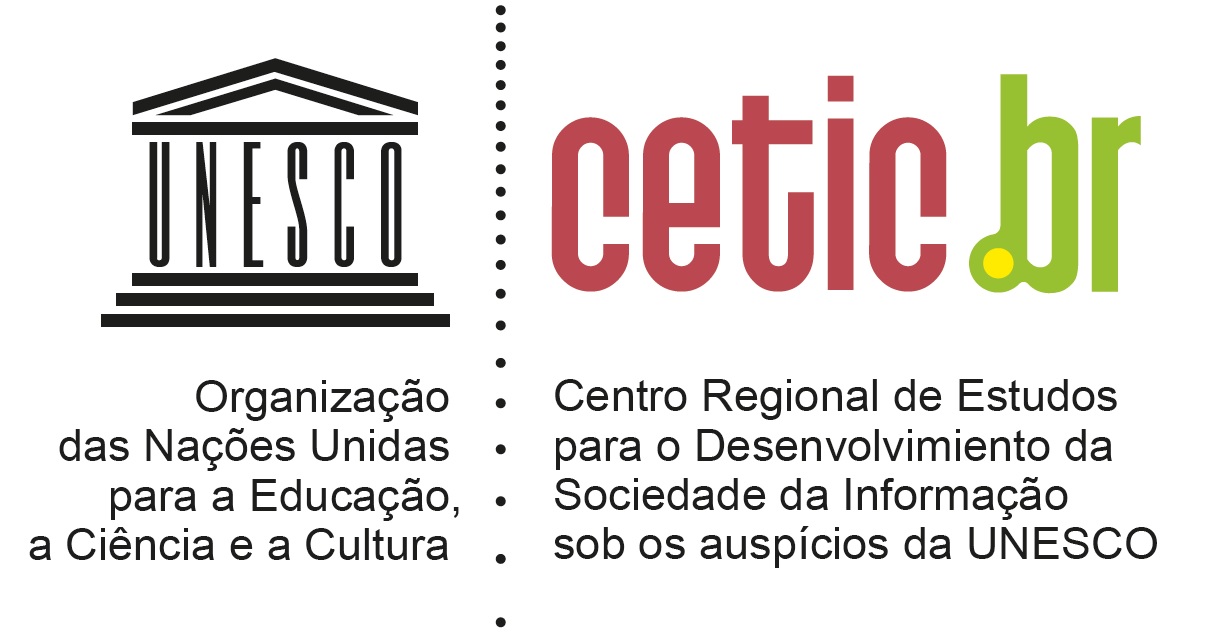 TIC DOMICÍLIOS 2022PESQUISA SOBRE O USO DAS TECNOLOGIAS DE INFORMAÇÃO E COMUNICAÇÃO NOS DOMICÍLIOS BRASILEIROSTIC DOMICÍLIOS 2022PESQUISA SOBRE O USO DAS TECNOLOGIAS DE INFORMAÇÃO E COMUNICAÇÃO NOS DOMICÍLIOS BRASILEIROSTIC DOMICÍLIOS 2022PESQUISA SOBRE O USO DAS TECNOLOGIAS DE INFORMAÇÃO E COMUNICAÇÃO NOS DOMICÍLIOS BRASILEIROSTIC DOMICÍLIOS 2022PESQUISA SOBRE O USO DAS TECNOLOGIAS DE INFORMAÇÃO E COMUNICAÇÃO NOS DOMICÍLIOS BRASILEIROSINÍCIO:_____:_____INÍCIO:_____:_____INÍCIO:_____:_____TÉRMINO:_____:_____TÉRMINO:_____:_____NÚMERO DOQUESTIONÁRIO:____________________________NÚMERO DOQUESTIONÁRIO:____________________________SETOR IBGE: |_____|_____|_____|_____|SETOR IBGE: |_____|_____|_____|_____|SETOR IBGE: |_____|_____|_____|_____|SETOR IBGE: |_____|_____|_____|_____|SETOR IBGE: |_____|_____|_____|_____|DISTRITO |___|___|DISTRITO |___|___|NOME DO(A) ENTREVISTADO(A):NOME DO(A) ENTREVISTADO(A):NOME DO(A) ENTREVISTADO(A):NOME DO(A) ENTREVISTADO(A):NOME DO(A) ENTREVISTADO(A):TELEFONE:TELEFONE:ENDEREÇO DO DOMICILIO:ENDEREÇO DO DOMICILIO:ENDEREÇO DO DOMICILIO:ENDEREÇO DO DOMICILIO:ENDEREÇO DO DOMICILIO:8 - NÃO TEM                                 9 - RECUSA8 - NÃO TEM                                 9 - RECUSACIDADE:CIDADE:CIDADE:BAIRRO :BAIRRO :CEP |___|___|___|___|- |___|___|___|CEP |___|___|___|___|- |___|___|___|ENTREVISTADOR(A):CÓDIGO|___|___|___|___|___|CÓDIGO|___|___|___|___|___|DATA:_____/_____/ 22CRÍTICO(A):CÓDIGO|___|___|___|___|___|DATA:_____/_____/ 22DIGITADOR(A):CÓDIGO|___|___|___|___|___|CÓDIGO|___|___|___|___|___|DATA:_____/_____/ 22REDIGITADOR(A):CÓDIGO|___|___|___|___|___|DATA:_____/_____/ 22VERIFICADOR(A) 1DATA:_____/_____/ 22VERIFICADOR(A) 1DATA:_____/_____/ 22VERIFICADOR(A) 1DATA:_____/_____/ 22CÓDIGO|___|___|___|___|___|1 - Verificação in loco | acompanhamento1 - Verificação in loco | acompanhamentoSem erros          0Erro nivel           1 Erro nivel           2Erro nivel           3VERIFICADOR(A) 1DATA:_____/_____/ 22VERIFICADOR(A) 1DATA:_____/_____/ 22VERIFICADOR(A) 1DATA:_____/_____/ 22CÓDIGO|___|___|___|___|___|2 - Verificação posterior face a face2 - Verificação posterior face a faceSem erros          0Erro nivel           1 Erro nivel           2Erro nivel           3VERIFICADOR(A) 1DATA:_____/_____/ 22VERIFICADOR(A) 1DATA:_____/_____/ 22VERIFICADOR(A) 1DATA:_____/_____/ 22CÓDIGO|___|___|___|___|___|3 - Verificação posterior por telefone3 - Verificação posterior por telefoneSem erros          0Erro nivel           1 Erro nivel           2Erro nivel           3VERIFICADOR(A) 2DATA:_____/_____/ 22VERIFICADOR(A) 2DATA:_____/_____/ 22VERIFICADOR(A) 2DATA:_____/_____/ 22CÓDIGO|___|___|___|___|___|1 - Verificação in loco | acompanhamento1 - Verificação in loco | acompanhamentoSem erros          0Erro nivel           1 Erro nivel           2Erro nivel           3VERIFICADOR(A) 2DATA:_____/_____/ 22VERIFICADOR(A) 2DATA:_____/_____/ 22VERIFICADOR(A) 2DATA:_____/_____/ 22CÓDIGO|___|___|___|___|___|2 - Verificação posterior face a face2 - Verificação posterior face a faceSem erros          0Erro nivel           1 Erro nivel           2Erro nivel           3VERIFICADOR(A) 2DATA:_____/_____/ 22VERIFICADOR(A) 2DATA:_____/_____/ 22VERIFICADOR(A) 2DATA:_____/_____/ 22CÓDIGO|___|___|___|___|___|3 - Verificação posterior por telefone3 - Verificação posterior por telefoneSem erros          0Erro nivel           1 Erro nivel           2Erro nivel           3A1(RU POR LINHA)A1(RU POR LINHA)A1(RU POR LINHA)A1(RU POR LINHA)A2 QuantidadeSimNãoNS (ESP.)NR (ESP.)A2 QuantidadeAComputador de mesa1289|____|____|BNotebook 1289|____|____|CTablet 1289|____|____|Sim1Não 2Não sabe (ESP.)8Não respondeu (ESP.)9A5) menções (RU POR LINHA)A5) menções (RU POR LINHA)A5) menções (RU POR LINHA)A5) menções (RU POR LINHA)A5A Principal (RU)SimNãoNS (ESP.)NR (ESP.)A5A Principal (RU)APor falta de computador no domicílio12891BPor falta de necessidade dos moradores12892CPor falta de interesse dos moradores12893DPorque os moradores têm acesso à Internet em outro lugar12894EPorque os moradores acham muito caro12895FPorque os moradores não sabem usar Internet12896GPor falta de disponibilidade de Internet na região do domicílio12897HPorque os moradores têm preocupações com segurança ou privacidade12898IPorque os os moradores evitam o contato com conteúdo perigoso128 99JOutro motivo. (ESPONTÂNEA)  ANOTE: _____________________________________________1210Não sabe (ESPONTÂNEO)98Não respondeu (ESPONTÂNEO)99A7) Tipo de conexão (RU)Conexão discada, que deixa a linha de telefone ocupada durante o uso1Conexão DSL, via linha telefônica, que não deixa a linha ocupada durante o uso2Conexão via cabo de TV ou fibra ótica  3Conexão via sinal de rádio4Conexão via sinal de satélite5Conexão móvel via modem ou chip 3G ou 4G6Não sabe (ESPONTÂNEA)8Não respondeu (ESPONTÂNEA)9Sim1Não 2Não sabe (ESP.)8Não respondeu (ESP.)9Sim1Não 2Não sabe (ESP.)8Não respondeu (ESP.)9Até 256 Kbps01De 257 Kbps até 999 Kbps021 Mega032 Mega04De 3 Mega até 4 Mega05De 5 Mega até 8 Mega06De 9 Mega até 10 Mega07De 11 Mega até 20 Mega08De 21 Mega até 50 Mega0951 Mega ou mais10Não sabe (ESPONTÂNEA)98Não respondeu (ESPONTÂNEA)99Até R$ 1001De R$ 11 a R$ 2002De R$ 21 a R$ 3003De R$ 31 a R$ 4004De R$ 41 a R$ 5005De R$ 51 a R$ 6006De R$ 61 a R$ 7007De R$ 71 a R$ 8008De R$ 81 a R$ 9009De R$ 91 a R$ 10010De R$ 101 a R$ 11011De R$ 111 a R$ 12012De R$ 121 a R$ 13013De R$ 131 a R$ 14014De R$ 141 a R$ 15015Acima de R$ 15016Não paga nada (ESPONTÂNEA)97Não sabe (ESPONTÂNEA)98Não respondeu (ESPONTÂNEA)99Sim1Não2PARA RESPONDENTEPARA RESPONDENTEPARA RESPONDENTEPARA RESPONDENTEPARA RESPONDENTEPARA RESPONDENTEPARA RESPONDENTERESPONDENTESEXO(ANOTE SEM PERGUNTAR)RESPONDENTESEXO(ANOTE SEM PERGUNTAR)RESPONDENTE – ESCOLARIDADE:(ALFABETIZAÇÃO) Você sabe ler e escrever um bilhete simples? (RU)RESPONDENTE – ESCOLARIDADE:(ALFABETIZAÇÃO) Você sabe ler e escrever um bilhete simples? (RU)RESPONDENTE – ESCOLARIDADE:(ALFABETIZAÇÃO) Você sabe ler e escrever um bilhete simples? (RU)RESPONDENTEOCUPAÇÃORESPONDENTEOCUPAÇÃORESPONDENTESEXO(ANOTE SEM PERGUNTAR)RESPONDENTESEXO(ANOTE SEM PERGUNTAR)(SIM) Até que ano da escola o(a) senhor(a) estudou?  O(A) senhor(a) completou?(SIM) Até que ano da escola o(a) senhor(a) estudou?  O(A) senhor(a) completou?1Na última semana, o(a) senhor(a) trabalhou, durante pelo menos 1 hora, em alguma atividade remunerada em dinheiro ou produtos, ou como estagiário ou aprendiz remunerado? (SE SIM, MARQUE CÓDIGO 1 ABAIXO E VÁ PARA A C01)Na última semana, o(a) senhor(a) trabalhou, durante pelo menos 1 hora, em alguma atividade remunerada em dinheiro ou produtos, ou como estagiário ou aprendiz remunerado? (SE SIM, MARQUE CÓDIGO 1 ABAIXO E VÁ PARA A C01)RESPONDENTESEXO(ANOTE SEM PERGUNTAR)RESPONDENTESEXO(ANOTE SEM PERGUNTAR)(NÃO) Anote CÓD. 01 no quadro abaixo(NÃO) Anote CÓD. 01 no quadro abaixo2Na última semana, o(a) senhor(a) exerceu, durante pelo menos 1 hora, algum trabalho sem remuneração, como em instituição beneficente, de cooperativismo, religiosa, ou então como aprendiz ou estagiário, ou mesmo ajudando em algum negócio da sua família? (SE SIM, MARQUE CÓDIGO 2 ABAIXO E VÁ PARA A C01)Na última semana, o(a) senhor(a) exerceu, durante pelo menos 1 hora, algum trabalho sem remuneração, como em instituição beneficente, de cooperativismo, religiosa, ou então como aprendiz ou estagiário, ou mesmo ajudando em algum negócio da sua família? (SE SIM, MARQUE CÓDIGO 2 ABAIXO E VÁ PARA A C01)Masculino1ESCOLARIDADEESCOLARIDADEESCOLARIDADENa última semana, o(a) senhor(a) exerceu, durante pelo menos 1 hora, algum trabalho sem remuneração, como em instituição beneficente, de cooperativismo, religiosa, ou então como aprendiz ou estagiário, ou mesmo ajudando em algum negócio da sua família? (SE SIM, MARQUE CÓDIGO 2 ABAIXO E VÁ PARA A C01)Na última semana, o(a) senhor(a) exerceu, durante pelo menos 1 hora, algum trabalho sem remuneração, como em instituição beneficente, de cooperativismo, religiosa, ou então como aprendiz ou estagiário, ou mesmo ajudando em algum negócio da sua família? (SE SIM, MARQUE CÓDIGO 2 ABAIXO E VÁ PARA A C01)Masculino1AnalfabetoAnalfabeto01Na última semana, o(a) senhor(a) tinha algum trabalho remunerado do qual estava temporariamente afastado(a) por motivo de férias, licença, falta voluntária, greve, suspensão temporária de contrato de trabalho, doença, más condições de tempo ou por outra razão? (SE SIM, MARQUE CÓDIGO 3 ABAIXO E VÁ PARA A C01)Na última semana, o(a) senhor(a) tinha algum trabalho remunerado do qual estava temporariamente afastado(a) por motivo de férias, licença, falta voluntária, greve, suspensão temporária de contrato de trabalho, doença, más condições de tempo ou por outra razão? (SE SIM, MARQUE CÓDIGO 3 ABAIXO E VÁ PARA A C01)Masculino1Sabe ler/escrever, mas não cursou escolaSabe ler/escrever, mas não cursou escola02Na última semana, o(a) senhor(a) tinha algum trabalho remunerado do qual estava temporariamente afastado(a) por motivo de férias, licença, falta voluntária, greve, suspensão temporária de contrato de trabalho, doença, más condições de tempo ou por outra razão? (SE SIM, MARQUE CÓDIGO 3 ABAIXO E VÁ PARA A C01)Na última semana, o(a) senhor(a) tinha algum trabalho remunerado do qual estava temporariamente afastado(a) por motivo de férias, licença, falta voluntária, greve, suspensão temporária de contrato de trabalho, doença, más condições de tempo ou por outra razão? (SE SIM, MARQUE CÓDIGO 3 ABAIXO E VÁ PARA A C01)Feminino2Até pré-escola incompletoAté pré-escola incompleto03Na última semana, o(a) senhor(a) tinha algum trabalho remunerado do qual estava temporariamente afastado(a) por motivo de férias, licença, falta voluntária, greve, suspensão temporária de contrato de trabalho, doença, más condições de tempo ou por outra razão? (SE SIM, MARQUE CÓDIGO 3 ABAIXO E VÁ PARA A C01)Na última semana, o(a) senhor(a) tinha algum trabalho remunerado do qual estava temporariamente afastado(a) por motivo de férias, licença, falta voluntária, greve, suspensão temporária de contrato de trabalho, doença, más condições de tempo ou por outra razão? (SE SIM, MARQUE CÓDIGO 3 ABAIXO E VÁ PARA A C01)RESPONDENTE IDADE Qual sua idade exata?|_____|_____| anos### PROGRAMAÇÃO: SE A IDADE INFORMADA FOR MENOR QUE 10, IR PARA “IDADE_C”. SE IDADE FOR MAIOR OU IGUAL A 10 ANOS, PROSSIGA PARA ESCOLARIDADE ###RESPONDENTE IDADE Qual sua idade exata?|_____|_____| anos### PROGRAMAÇÃO: SE A IDADE INFORMADA FOR MENOR QUE 10, IR PARA “IDADE_C”. SE IDADE FOR MAIOR OU IGUAL A 10 ANOS, PROSSIGA PARA ESCOLARIDADE ###Pré-escola completoPré-escola completo04Na última semana, o(a) senhor(a) tinha algum trabalho remunerado do qual estava temporariamente afastado(a) por motivo de férias, licença, falta voluntária, greve, suspensão temporária de contrato de trabalho, doença, más condições de tempo ou por outra razão? (SE SIM, MARQUE CÓDIGO 3 ABAIXO E VÁ PARA A C01)Na última semana, o(a) senhor(a) tinha algum trabalho remunerado do qual estava temporariamente afastado(a) por motivo de férias, licença, falta voluntária, greve, suspensão temporária de contrato de trabalho, doença, más condições de tempo ou por outra razão? (SE SIM, MARQUE CÓDIGO 3 ABAIXO E VÁ PARA A C01)RESPONDENTE IDADE Qual sua idade exata?|_____|_____| anos### PROGRAMAÇÃO: SE A IDADE INFORMADA FOR MENOR QUE 10, IR PARA “IDADE_C”. SE IDADE FOR MAIOR OU IGUAL A 10 ANOS, PROSSIGA PARA ESCOLARIDADE ###RESPONDENTE IDADE Qual sua idade exata?|_____|_____| anos### PROGRAMAÇÃO: SE A IDADE INFORMADA FOR MENOR QUE 10, IR PARA “IDADE_C”. SE IDADE FOR MAIOR OU IGUAL A 10 ANOS, PROSSIGA PARA ESCOLARIDADE ###APÓS 1971ATÉ 1971O(A) senhor(a) tomou alguma providência para conseguir trabalho nos últimos 30 dias? (SE SIM, MARQUE CÓDIGO 4 ABAIXO E VÁ PARA A C01)O(A) senhor(a) tomou alguma providência para conseguir trabalho nos últimos 30 dias? (SE SIM, MARQUE CÓDIGO 4 ABAIXO E VÁ PARA A C01)RESPONDENTE IDADE Qual sua idade exata?|_____|_____| anos### PROGRAMAÇÃO: SE A IDADE INFORMADA FOR MENOR QUE 10, IR PARA “IDADE_C”. SE IDADE FOR MAIOR OU IGUAL A 10 ANOS, PROSSIGA PARA ESCOLARIDADE ###RESPONDENTE IDADE Qual sua idade exata?|_____|_____| anos### PROGRAMAÇÃO: SE A IDADE INFORMADA FOR MENOR QUE 10, IR PARA “IDADE_C”. SE IDADE FOR MAIOR OU IGUAL A 10 ANOS, PROSSIGA PARA ESCOLARIDADE ###PRIMÁRIO (1º GRAU) | FUNDAMENTAL IPRIMÁRIO (1º GRAU) | FUNDAMENTAL IPRIMÁRIO (1º GRAU) | FUNDAMENTAL IO(A) senhor(a) tomou alguma providência para conseguir trabalho nos últimos 30 dias? (SE SIM, MARQUE CÓDIGO 4 ABAIXO E VÁ PARA A C01)O(A) senhor(a) tomou alguma providência para conseguir trabalho nos últimos 30 dias? (SE SIM, MARQUE CÓDIGO 4 ABAIXO E VÁ PARA A C01)RESPONDENTE IDADE Qual sua idade exata?|_____|_____| anos### PROGRAMAÇÃO: SE A IDADE INFORMADA FOR MENOR QUE 10, IR PARA “IDADE_C”. SE IDADE FOR MAIOR OU IGUAL A 10 ANOS, PROSSIGA PARA ESCOLARIDADE ###RESPONDENTE IDADE Qual sua idade exata?|_____|_____| anos### PROGRAMAÇÃO: SE A IDADE INFORMADA FOR MENOR QUE 10, IR PARA “IDADE_C”. SE IDADE FOR MAIOR OU IGUAL A 10 ANOS, PROSSIGA PARA ESCOLARIDADE ###1a até 3a série1a até 3a série05SE NÃO, ANOTE CÓDIGO 5 ABAIXO E VÁ PARA A C01SE NÃO, ANOTE CÓDIGO 5 ABAIXO E VÁ PARA A C01RESPONDENTE IDADE Qual sua idade exata?|_____|_____| anos### PROGRAMAÇÃO: SE A IDADE INFORMADA FOR MENOR QUE 10, IR PARA “IDADE_C”. SE IDADE FOR MAIOR OU IGUAL A 10 ANOS, PROSSIGA PARA ESCOLARIDADE ###RESPONDENTE IDADE Qual sua idade exata?|_____|_____| anos### PROGRAMAÇÃO: SE A IDADE INFORMADA FOR MENOR QUE 10, IR PARA “IDADE_C”. SE IDADE FOR MAIOR OU IGUAL A 10 ANOS, PROSSIGA PARA ESCOLARIDADE ###4a série4a até 5a série06SE NÃO, ANOTE CÓDIGO 5 ABAIXO E VÁ PARA A C01SE NÃO, ANOTE CÓDIGO 5 ABAIXO E VÁ PARA A C01RESPONDENTE IDADE Qual sua idade exata?|_____|_____| anos### PROGRAMAÇÃO: SE A IDADE INFORMADA FOR MENOR QUE 10, IR PARA “IDADE_C”. SE IDADE FOR MAIOR OU IGUAL A 10 ANOS, PROSSIGA PARA ESCOLARIDADE ###RESPONDENTE IDADE Qual sua idade exata?|_____|_____| anos### PROGRAMAÇÃO: SE A IDADE INFORMADA FOR MENOR QUE 10, IR PARA “IDADE_C”. SE IDADE FOR MAIOR OU IGUAL A 10 ANOS, PROSSIGA PARA ESCOLARIDADE ###GINÁSIO (1º GRAU) | FUNDAMENTAL IIGINÁSIO (1º GRAU) | FUNDAMENTAL IIGINÁSIO (1º GRAU) | FUNDAMENTAL IISE NÃO, ANOTE CÓDIGO 5 ABAIXO E VÁ PARA A C01SE NÃO, ANOTE CÓDIGO 5 ABAIXO E VÁ PARA A C01RESPONDENTE IDADE Qual sua idade exata?|_____|_____| anos### PROGRAMAÇÃO: SE A IDADE INFORMADA FOR MENOR QUE 10, IR PARA “IDADE_C”. SE IDADE FOR MAIOR OU IGUAL A 10 ANOS, PROSSIGA PARA ESCOLARIDADE ###RESPONDENTE IDADE Qual sua idade exata?|_____|_____| anos### PROGRAMAÇÃO: SE A IDADE INFORMADA FOR MENOR QUE 10, IR PARA “IDADE_C”. SE IDADE FOR MAIOR OU IGUAL A 10 ANOS, PROSSIGA PARA ESCOLARIDADE ###5a até 7a série1a até 3a série07Trabalha em atividade remunerada                     (PEA)1RESPONDENTE IDADE Qual sua idade exata?|_____|_____| anos### PROGRAMAÇÃO: SE A IDADE INFORMADA FOR MENOR QUE 10, IR PARA “IDADE_C”. SE IDADE FOR MAIOR OU IGUAL A 10 ANOS, PROSSIGA PARA ESCOLARIDADE ###RESPONDENTE IDADE Qual sua idade exata?|_____|_____| anos### PROGRAMAÇÃO: SE A IDADE INFORMADA FOR MENOR QUE 10, IR PARA “IDADE_C”. SE IDADE FOR MAIOR OU IGUAL A 10 ANOS, PROSSIGA PARA ESCOLARIDADE ###8a série4a série08Trabalha em atividade não remunerada, como ajudante                                                                (PEA)2RESPONDENTE IDADE Qual sua idade exata?|_____|_____| anos### PROGRAMAÇÃO: SE A IDADE INFORMADA FOR MENOR QUE 10, IR PARA “IDADE_C”. SE IDADE FOR MAIOR OU IGUAL A 10 ANOS, PROSSIGA PARA ESCOLARIDADE ###RESPONDENTE IDADE Qual sua idade exata?|_____|_____| anos### PROGRAMAÇÃO: SE A IDADE INFORMADA FOR MENOR QUE 10, IR PARA “IDADE_C”. SE IDADE FOR MAIOR OU IGUAL A 10 ANOS, PROSSIGA PARA ESCOLARIDADE ###COLEGIAL (2º GRAU) | MÉDIOCOLEGIAL (2º GRAU) | MÉDIOCOLEGIAL (2º GRAU) | MÉDIOTrabalha mas está afastado                                 (PEA)3RESPONDENTE IDADE Qual sua idade exata?|_____|_____| anos### PROGRAMAÇÃO: SE A IDADE INFORMADA FOR MENOR QUE 10, IR PARA “IDADE_C”. SE IDADE FOR MAIOR OU IGUAL A 10 ANOS, PROSSIGA PARA ESCOLARIDADE ###RESPONDENTE IDADE Qual sua idade exata?|_____|_____| anos### PROGRAMAÇÃO: SE A IDADE INFORMADA FOR MENOR QUE 10, IR PARA “IDADE_C”. SE IDADE FOR MAIOR OU IGUAL A 10 ANOS, PROSSIGA PARA ESCOLARIDADE ###1a e 2a série1a e 2a série09Tomou providência para conseguir trabalho nos últimos 30 dias                                                     (PEA)4RESPONDENTE IDADE Qual sua idade exata?|_____|_____| anos### PROGRAMAÇÃO: SE A IDADE INFORMADA FOR MENOR QUE 10, IR PARA “IDADE_C”. SE IDADE FOR MAIOR OU IGUAL A 10 ANOS, PROSSIGA PARA ESCOLARIDADE ###RESPONDENTE IDADE Qual sua idade exata?|_____|_____| anos### PROGRAMAÇÃO: SE A IDADE INFORMADA FOR MENOR QUE 10, IR PARA “IDADE_C”. SE IDADE FOR MAIOR OU IGUAL A 10 ANOS, PROSSIGA PARA ESCOLARIDADE ###3a série/ vestibular3a série/ vestibular10Não trabalha e não procurou trabalho nos últimos 30 dias                                                            (NÃO PEA)5RESPONDENTE IDADE Qual sua idade exata?|_____|_____| anos### PROGRAMAÇÃO: SE A IDADE INFORMADA FOR MENOR QUE 10, IR PARA “IDADE_C”. SE IDADE FOR MAIOR OU IGUAL A 10 ANOS, PROSSIGA PARA ESCOLARIDADE ###RESPONDENTE IDADE Qual sua idade exata?|_____|_____| anos### PROGRAMAÇÃO: SE A IDADE INFORMADA FOR MENOR QUE 10, IR PARA “IDADE_C”. SE IDADE FOR MAIOR OU IGUAL A 10 ANOS, PROSSIGA PARA ESCOLARIDADE ###SUPERIORSUPERIORSUPERIORRESPONDENTE IDADE Qual sua idade exata?|_____|_____| anos### PROGRAMAÇÃO: SE A IDADE INFORMADA FOR MENOR QUE 10, IR PARA “IDADE_C”. SE IDADE FOR MAIOR OU IGUAL A 10 ANOS, PROSSIGA PARA ESCOLARIDADE ###RESPONDENTE IDADE Qual sua idade exata?|_____|_____| anos### PROGRAMAÇÃO: SE A IDADE INFORMADA FOR MENOR QUE 10, IR PARA “IDADE_C”. SE IDADE FOR MAIOR OU IGUAL A 10 ANOS, PROSSIGA PARA ESCOLARIDADE ###Superior incompletoSuperior incompleto11RESPONDENTE IDADE Qual sua idade exata?|_____|_____| anos### PROGRAMAÇÃO: SE A IDADE INFORMADA FOR MENOR QUE 10, IR PARA “IDADE_C”. SE IDADE FOR MAIOR OU IGUAL A 10 ANOS, PROSSIGA PARA ESCOLARIDADE ###RESPONDENTE IDADE Qual sua idade exata?|_____|_____| anos### PROGRAMAÇÃO: SE A IDADE INFORMADA FOR MENOR QUE 10, IR PARA “IDADE_C”. SE IDADE FOR MAIOR OU IGUAL A 10 ANOS, PROSSIGA PARA ESCOLARIDADE ###Superior completoSuperior completo12Sim1Não2Não sabe (ESP.)8Não respondeu (ESP.)9SimNãoNS (ESP.)NR (ESP.)C2A Principal (RU)APor falta de necessidade12891BPor falta de interesse12892CPor falta de habilidade com o computador12893DPor não ter onde usar12894EPor ser muito caro12895FPor ter preocupações com segurança ou privacidade12896G Por evitar o contato com conteúdo perigoso12897HOutro. (ESPONTÂNEO) ANOTE: __________________________________128Não sabe (ESPONTÂNEA)98Não respondeu (ESPONTÂNEA)99Há menos de 3 meses1### PROSSIGA ###Entre 3 meses e 12 meses2### VÁ PARA MÓDULO B (COMPLEMENTO USO DE COMPUTADOR) ###Mais de 12 meses atrás3### VÁ PARA MÓDULO B (COMPLEMENTO USO DE COMPUTADOR) ###Todos os dias ou quase todos os dias1Pelo menos uma vez por semana2Pelo menos uma vez por mês 3Menos do que uma vez por mês4SimNãoNS (ESP.)NR (ESP.)AComputador de mesa1289BNotebook1289CTablet1289DTelefone celular1289EVideogame1289FTelevisão1289GOutro aparelho. (ESP.) ANOTE: ______________________________12C6) UsouC6) UsouC6A) Mais frequente (RU)SimNãoC6A) Mais frequente (RU)AEm casa121BNo trabalho122CNa escola ou estabelecimento de ensino123DNa casa de outra pessoa, como, por exemplo, amigo, vizinho ou familiar124ECentro público de acesso gratuito, como, por exemplo, telecentro, biblioteca ou entidade comunitária125FCentro público de acesso pago, como, por exemplo, lanhouse, Cyber Café  ou Internet café126GEnquanto se desloca, como por exemplo na rua, no ônibus, no metrô ou no carro127HOutro lugar. (ESPONTÂNEA) ANOTE: ___________________________________________________128Não sabe (ESPONTÂNEA)##98Não respondeu (ESPONTÂNEA)##99SimNãoNS (ESP.)NR (ESP.)AEnviou e recebeu e-mails1289BMandou mensagens por WhatsApp, Skype ou chat do Facebook1289CConversou por chamada de voz ou vídeo, como no Skype ou no WhatsApp1289DUsou redes sociais, como Facebook, Instagram ou TikTok  1289EParticipou de listas de discussão ou fóruns1289FUsou microblog como Twitter 1289SimNãoNS (ESP.)NR (ESP.)AProcurou informações sobre produtos e serviços1289BProcurou informações relacionadas à saúde ou a serviços de saúde1289CProcurou informações sobre viagens e acomodações1289DProcurou emprego ou enviou currículos1289EProcurou informações em sites de enciclopédia virtual como Wikipédia 1289FProcurou informações oferecidas por sites de governo1289GRealizou algum serviço público como, por exemplo, emitir documentos pela Internet, preencher e enviar formulários online ou pagar taxas e impostos pela Internet1289HFez consultas, pagamentos ou outras transações financeiras1289SimNãoNS (ESP.)NR (ESP.)AJogou pela Internet1289BOuviu música pela Internet, como por Spotify, por Deezer ou por YouTube 1289CAssistiu a vídeos, programas, filmes ou séries pela Internet, como no YouTube ou na Netflix 1289DLeu jornais, revistas ou notícias pela Internet1289FViu exposições ou museus pela Internet1289GOuviu podcasts pela Internet1289EAcompanhou transmissões de áudio ou vídeo em tempo real ou lives pela Internet1289SimNãoNS (ESP.)NR (ESP.)ARealizou atividades ou pesquisas escolares1289BFez cursos a distância1289CBuscou informações sobre cursos de graduação, pós-graduação e de extensão 1289DEstudou na Internet por conta própria1289EUsou serviço de armazenamento na Internet, como, por exemplo, Dropbox, Google Drive, OneDrive 1289FRealizou atividades de trabalho1289SimNãoNS (ESP.)NR (ESP.)ACompartilhou conteúdo na Internet, como textos, imagens, fotos, vídeos ou músicas1289BCriou ou atualizou blogs, páginas na Internet ou sites1289CPostou na Internet textos, imagens, fotos, vídeos ou músicas que o(a) senhor(a) mesmo fez1289SimNãoNS (ESP.)NR (ESP.)ABaixou ou fez o download de filmes1289FBaixou ou fez o download de séries1289BBaixou ou fez o download de músicas1289CBaixou ou fez o download de jogos1289DBaixou ou fez o download de softwares, programas de computador ou aplicativos1289EBaixou ou fez download de livros digitais1289Sim1Não2Não sabe (ESP.)8Não respondeu (ESP.)9Sim1Não2Não sabe (ESP.)8Não respondeu (ESP.)9SimNãoNS (ESP.)NR (ESP.)APor falta de necessidade1289BPor falta de interesse1289CPor preferir comprar pessoalmente, gostar de ver o produto1289DPor falta de habilidade com a Internet1289EPorque a entrega demora muito ou é difícil receber os produtos em casa1289FPor ter preocupação em fornecer informações pessoais1289GPor não ter como fazer o pagamento via Internet1289HPor falta de confiança no produto que vou receber1289IPorque não tenho como fazer reclamações ou devoluções1289JOutro motivo. (ESPONTÂNE) ANOTE: _______________________________________________a2SimNãoNS (ESP.)NR (ESP.)AComida ou produtos alimentícios1289BProdutos para a casa ou eletrodomésticos1289CRoupas, calçados, material esportivo1289DEquipamentos eletrônicos como celulares, tablets, videogames, computadores1289FPassagens aéreas1289GIngressos para eventos, como, por exemplo, shows, cinema, peças de teatro, exposições, etc.1289ILivros, revistas ou jornais1289JProgramas de computador ou aplicativos de celular1289KJogos de computador ou de videogame1289LMedicamentos1289NCosméticos ou produtos de higiene pessoal1289OBrinquedos1289PItens de papelaria1289QAlgum outro produto1289SimNãoNS (ESP.)NR (ESP.)APresenciais1289BTransmitidos pela Internet1289Todos os dias ou quase todos os dias1Pelo menos uma vez por semana2Pelo menos uma vez por mês 3Menos do que uma vez por mês4SimNãoNS (ESP.)NR (ESP.)AEm redes sociais como Facebook, Instagram ou TikTok1289BPor mensagens de WhatsApp, Skype ou Telegram1289CEm sites de lojas como Netshoes, Submarino ou Americanas.com1289DEm sites de compra e venda, como Mercado Livre ou OLX 1289EEm sites de desconto como Peixe Urbano ou Groupon1289FPor e-mail1289SimNãoNS (ESP.)NR (ESP.)ACartão de crédito 1289BBoleto bancário 1289CDébito online ou transferência bancária por DOC ou TED1289HPix1289DPagamento na entrega 1289EServiço de pagamento online, como PagSeguro, PayPal ou Google Checkout 1289FCartão de presente ou voucher online1289GPontos de programas de recompensas ou resgate 1289SimNãoNS (ESP.)NR (ESP.)AEntregues em casa1289BRetirados na loja ou em local indicado pelo vendedor1289CBaixados ou acessados pela Internet em sites, aplicativos ou programas de computador 1289Até R$ 500,001De R$ 501,00 a R$ 1.000,002De R$ 1.001,00 a R$ 3.000,003De R$ 3.001,00 a R$ 5.000,004De R$ 5.001,00 a R$ 10.000,005Mais de R$ 10.000,006Não sabe (ESP.)8Não respondeu (ESP.)9SimNãoNS (ESP.)NR (ESP.)APropagandas em sites ou aplicativos1289BPosts em redes sociais como Facebook, Instagram ou TikTok 1289CMensagens recebidas por WhatsApp, Skype ou Telegram1289DE-mails com ofertas1289EVídeos na Internet sobre produtos ou serviços1289SimNãoNS (ESP.)NR (ESP.)APagou por serviços de filmes ou séries pela Internet, como, por exemplo, Netflix, Globoplay1289BPagou por serviços de músicas pela Internet, como, por exemplo, Spotify ou Deezer1289CFez reservas de quartos ou acomodações pela Internet em sites ou aplicativos, como, por exemplo, Booking ou Airbnb1289DFez reserva de carro para aluguel pela Internet1289EContratou serviços financeiros pela Internet, como seguros, empréstimos ou financiamentos 1289FContratou pela Internet cursos pagos 1289GFez pedidos de refeições em sites ou aplicativos, como, por exemplo, no iFood, ou Rappi1289HPediu táxis ou motoristas em aplicativos, como, por exemplo, no Uber ou 99Taxi1289IContratou algum outro serviço pago pela Internet1289SimNãoNS (ESP.)NR (ESP.)ATeve problema no pagamento de produtos ou serviços pela Internet1289BTeve problema na entrega de algum produto ou serviço que você comprou ou contratou pela Internet1289CTeve problema com a qualidade do produto ou serviço que comprou ou contratou pela Internet1289DFez avaliações na Internet após comprar ou contratar algum produto ou serviço pela Internet1289EFez reclamações na Internet após comprar ou contratar algum produto ou serviço pela Internet1289Sim1Não2Não sabe (ESP.)8Não respondeu (ESP.)9SimNãoNS (ESP.)NR (ESP.)AEm redes sociais como Facebook, Instagram ou TikTok?1289BPor mensagem de WhatsApp, Skype ou Telegram1289CPor e-mail1289DEm sites de compra e vendas, como Mercado Livre ou OLX1289Sim1### PROSSIGA###Não2###- SE O MÓDULO J NÃO FOI APLICADO: SEGUIR PARA MÓDULO J- SE O MÓDULO J JÁ FOI APLICADO: SEGUIR PARA MÓDULO TIC CULTURA, SEGUINDO OS FILTROS ADEQUADOS ###Não sabe (ESP.)8###- SE O MÓDULO J NÃO FOI APLICADO: SEGUIR PARA MÓDULO J- SE O MÓDULO J JÁ FOI APLICADO: SEGUIR PARA MÓDULO TIC CULTURA, SEGUINDO OS FILTROS ADEQUADOS ###Não respondeu (ESP.)9###- SE O MÓDULO J NÃO FOI APLICADO: SEGUIR PARA MÓDULO J- SE O MÓDULO J JÁ FOI APLICADO: SEGUIR PARA MÓDULO TIC CULTURA, SEGUINDO OS FILTROS ADEQUADOS ###Há menos de 3 meses1### PROSSIGA ###Entre 3 meses e 12 meses atrás2###- SE O MÓDULO J NÃO FOI APLICADO: SEGUIR PARA MÓDULO J- SE O MÓDULO J JÁ FOI APLICADO: SEGUIR PARA MÓDULO TIC CULTURA, SEGUINDO OS FILTROS ADEQUADOS ###Mais de 12 meses atrás3###- SE O MÓDULO J NÃO FOI APLICADO: SEGUIR PARA MÓDULO J- SE O MÓDULO J JÁ FOI APLICADO: SEGUIR PARA MÓDULO TIC CULTURA, SEGUINDO OS FILTROS ADEQUADOS ###SimNãoNS (ESP.)NR (ESP.)AEm casa1289BNo trabalho1289CNa escola ou estabelecimento de ensino1289DNa casa de outra pessoa, como por exemplo amigo, vizinho ou familiar1289ECentro público de acesso gratuito, como, por exemplo, telecentro, biblioteca ou entidade comunitária1289FCentro público de acesso pago, como, por exemplo, lanhouse [“LÂN-RÁUZI”], Cyber Café [“SAIBER-CAFÉ”] ou Internet Café1289G Enquanto se desloca, como, por exemplo, na rua, no ônibus, no metrô ou no carro1289HEm algum outro lugar1289SimNãoNS (ESP.)NR (ESP.)ACopiou ou moveu um arquivo ou uma pasta, por exemplo, em um computador ou na nuvem1289BUsou ferramenta de copiar e colar para duplicar ou mover conteúdo, por exemplo, em um documento ou uma mensagem1289CAnexou documento, imagem ou vídeo a mensagens instantâneas, e-mails ou SMS1289DUsou fórmula em uma planilha de cálculo1289EConectou ou instalou novos equipamentos com ou sem fio, como modem, impressora, câmera ou microfone1289FInstalou programas de computador ou aplicativos de celular1289GCriou uma apresentação de slides1289HTransferiu arquivos ou aplicativos entre dispositivos, inclusive pela nuvem1289ICriou programa de computador ou aplicativo de celular usando linguagem de programação1289JAdotou medidas de segurança, como senhas fortes ou verificação em duas etapas, para proteger dispositivos e contas online1289KMudou configurações de privacidade no seu dispositivo, conta ou aplicativo para limitar o compartilhamento de dados pessoais, como seu nome, contato ou foto1289LVerificou se uma informação que encontrou na Internet era verdadeira1289Sim1Não2Não sabe (ESP.)8Não respondeu (ESP.)9O(A) senhor(a)O(A) senhor(a)SimNãoNS (ESP.)NR (ESP.)AFez e recebeu chamadas telefônicas1289BEnviou mensagens de texto SMS1289COuviu músicas1289DAssistiu a vídeos1289EJogou1289FTirou fotos1289GUsou mapas, por exemplo, no Google Maps1289HEnviou e recebeu e-mails 1289IUsou redes sociais, como Facebook, Instagram ou TikTok 1289JAcessou páginas ou sites 1289KBaixou aplicativos1289LBuscou informações, como, por exemplo, no Google 1289MCompartilhou fotos, vídeos ou textos1289NMandou mensagens por WhatsApp, Skype ou chat do Facebook 1289Sim1Não2Não sabe (ESP.)8Não respondeu (ESP.)9O(A) senhor(a) utilizou conexão...SIMNÃONS (ESP.)NR (ESP.)A3G ou 4G1289BWi-Fi 1289SimQuantas linhas/ chips? (ANOTE) _____________1Não2Não sabe (ESP.)8Não respondeu (ESP.)9Pré-Pago1Pós-Pago2Não sabe (ESP.)8Não respondeu (ESP.)9G1 (RU POR LINHA)G1 (RU POR LINHA)G1 (RU POR LINHA)G1 (RU POR LINHA)SimNãoNS (ESP.)NR (ESP.)ADocumentos pessoais, como RG, CPF, passaporte, ou carteira de trabalho1289BSaúde pública, como agendamento de consultas, remédios ou outros serviços do sistema público de saúde1289CEducação pública, como ENEM, PROUNI, matrícula em escolas ou universidades públicas1289DDireitos do trabalhador ou previdência social, como INSS, FGTS, seguro-desemprego, auxílio-doença, ou aposentadoria1289EImpostos e taxas governamentais, como declaração de imposto de renda, IPVA, ou IPTU1289FPolícia e segurança como boletim de ocorrência, antecedentes criminais ou denúncias1289GTransporte público ou outros serviços urbanos, como limpeza e conservação de vias, iluminação1289SimNãoNS (ESP.)NR (ESP.)AEnviou e recebeu e-mails 1289BMandou mensagens por WhatsApp ou Telegram 1289CUsou redes sociais como Facebook ou TikTok 1289DBuscou informações no Google ou Bing 1289Há menos de 3 meses1Entre 3 meses e 12 meses2Mais de 12 meses atrás3Não sabe (ESP.)8Não respondeu (ESP.)9Todos os dias ou quase todos os dias1Pelo menos uma vez por semana2Pelo menos uma vez por mês 3Menos do que uma vez por mês4Não sabe (ESP.)8Não respondeu (ESP.)9SimNãoNS (ESP.)NR (ESP.)AComputador de mesa1289BNotebook1289CTablet1289DTelefone celular1289EVideogame1289FTelevisão1289GOutro aparelho. (ESP.) ANOTE:________________12C6) UsouC6) UsouSimNãoAEm casa12BNo trabalho12CNa escola ou estabelecimento de ensino12DNa casa de outra pessoa, como, por exemplo, amigo, vizinho ou familiar12ECentro público de acesso gratuito, como, por exemplo, telecentro, biblioteca ou entidade comunitária12FCentro público de acesso pago, como, por exemplo, anhou-se, Cyber Café ou Internet café12GEnquanto se desloca, como, por exemplo, na rua, no ônibus, no metrô ou no carro12HOutro lugar. (ESPONTÂNEA) ANOTE:___________________12Católica01Luterana/Presbiteriana/Metodista/Batista02Outras Igrejas Evangélicas03Outras religiosidades cristãs04Islamismo / Muçulmano05Espírita06Umbanda07Candomblé08Judaismo09Hinduismo10Budismo11Sem religião12Agnóstico13Ateu 14Outras religiões15Não respondeu16Branca1Preta2Parda 3Amarela4Indígena5Não respondeu (ESPONTÂNEA)9*** CARTELA DE RENDA ***REND_PES_DOM)  O(A) senhor(a) poderia me dizer em qual destas faixas está a sua renda pessoal no último mês, incluindo todas as fontes, como salários, aposentadorias, pensões, alugueis, etc.? (RU – ANOTE NA SEGUNDA COLUNA ABAIXO)ATENÇÃO ENTREVISTADOR: Mesada não deve ser considerada como renda pessoal.*** CARTELA DE RENDA ***REND_PES_DOM)  O(A) senhor(a) poderia me dizer em qual destas faixas está a sua renda pessoal no último mês, incluindo todas as fontes, como salários, aposentadorias, pensões, alugueis, etc.? (RU – ANOTE NA SEGUNDA COLUNA ABAIXO)ATENÇÃO ENTREVISTADOR: Mesada não deve ser considerada como renda pessoal.1. Até R$ 1.212,00012. De R$ 1.212,01 até R$ 2.424,00023. De R$ 2.424,01 até R$ 3.636,00034. De R$ 3.636,01 até R$ 6.060,00045. De R$ 6.060,01 até R$ 12.120,00056. De R$ 12.120,01 até R$ 24.240,00067. De R$ 24.240,01 até R$ 36.360,00078. Mais de R$ 36.360,0008Não tem renda (ESP.)97Não sabe (ESP.)98Não respondeu (ESP.)99Cônjuge / Companheiro / Companheira2Filho / Enteado3Genro / Nora4Pai / Mãe / Padrasto / Madrasta5Sogro / Sogra6Neto / Neta7Bisneto / Bisneta8Irmão / Irmã9Avô / Avó10Outro parente11Agregado / Convivente / Pensionista13Analfabeto / até 3a Série14a a 7a Série2Fundamental completo / Médio incompleto3Médio completo / Superior incompleto4Superior completo ou mais5Não sabe (ESP.)8Não respondeu (ESP.)9Trabalhou na última semana1Esteve afastado temporariamente de algum trabalho na última semana2Está desempregado(a) e buscou emprego nos últimos 30 dias3Não trabalhou e nem buscou emprego nos últimos 30 dias4Não sabe (ESP.)8Não respondeu (ESP.)9NOMEQ1 Qual o morador ou a moradora responsável pelo domicílio (RU)Q2) Qual o parentesco ou relação de ______ (NOME DO MORADOR) com o(a) ___________ (NOME DO RESPONSÁVEL PELO DOMICÍLIO)?Q5) Qual o grau de escolaridade  de ____(INSERIR NOME DO MORADOR)?Q6) O(A) _____________(NOME DO MORADOR)? (LEIA AS OPÇÕES DE 1 A 4 – RU)Nome dos moradores que residem no domicílioPROGRAMAÇÃO:INSERIR OS NOMES DA LISTAGEM DE MORADORES[2] Cônjuge / Companheiro / Companheira[3] Filho / Enteado[4] Genro / Nora[5] Pai / Mãe / Padrasto / Madrasta[6] Sogro / Sogra[7] Neto / Neta[8] – Bisneto / Bisneta[9 ] Irmão / Irmã[10] Avô / Avó[11]  Outro parente[13] Agregado / Convivente / Pensionista[14] Outros[98] Não sabe[99] Não respondeu[1] Analfabeto / até 3ª Série Fundamental[2] 4ª a 7ª Série Fundamental.[3]  Fundamental completo/Médio incompleto[4] Médio completo / Superior incompleto[5] Superior completo Ou +[8] Não sabe[9] Não respondeu[1] Trabalhou na última semana[2] Esteve afastado temporariamente de algum trabalho na última semana OU[3] Está desempregado(a) e buscou emprego nos últimos 30 dias[4] Não trabalhou e nem buscou emprego nos últimos 30 dias[8] Não sabe[9] Não respondeu01(   )|___|02(   )|___|03(   )|___|04(   )|___|05(   )|___|06(   )|___|07(   )|___|08(   )|___|09(   )|___|10(   )|___|11(   )|___|12(   )|___|13(   )|___|14(   )|___|15(   )|___|Sim1Não 2Não sabe (ESP.)8Não respondeu (ESP.)9Sim1Não 2Não sabe (ESP.)8Não respondeu (ESP.)9Sim1Não 2Não sabe (ESP.)8Não respondeu (ESP.)9NOMEQ8) O(A) ___________(INSERIR NOME DO MORADOR) usou um computador de mesa, portátil ou tablet nos últimos três meses? (RU)Q9) O(A) ___________(INSERIR NOME DO MORADOR)) usou a Internet nos últimos três meses? (RU)Q10) O(A) ___________(INSERIR NOME DO MORADOR) tem telefone celular próprio? (RU)Nome dos moradores que residem no domicílio[1] Sim[2] Não[8] Não sabe[9] Não respondeu [1] Sim[2] Não[8] Não sabe[9] Não respondeu[1] Sim[2] Não [8] Não sabe[9] Não respondeu01|___||___||___|02|___||___||___|03|___||___||___|04|___||___||___|05|___||___||___|06|___||___||___|07|___||___||___|08|___||___||___|09|___||___||___|10|___||___||___|11|___||___||___|12|___||___||___|13|___||___||___|14|___||___||___|15|___||___||___|- Agora vou fazer algumas perguntas sobre itens do domicílio para efeito de classificação socioeconômica.Todos os itens eletroeletrônicos que eu citar, devem estar funcionando. Caso não estejam funcionando, serão considerados apenas se houver intenção de conserto nos próximos seis meses.No domicílio tem… Posse de itensNão temT   E   M   (Quantidade)T   E   M   (Quantidade)T   E   M   (Quantidade)T   E   M   (Quantidade)- Agora vou fazer algumas perguntas sobre itens do domicílio para efeito de classificação socioeconômica.Todos os itens eletroeletrônicos que eu citar, devem estar funcionando. Caso não estejam funcionando, serão considerados apenas se houver intenção de conserto nos próximos seis meses.No domicílio tem… Posse de itensNão tem1234 ou +Televisor em cores? (CASO SIM) Quantos?Televisores em cores01234Rádio? Considere todos os rádios da casa, incluindo os rádios de aparelhos de som, de walkman. Não considerar rádio de automóveis. (CASO SIM) Quantos?Rádios01234Banheiros, incluindo todos os banheiros do domicílio, inclusive o de empregada? (CASO SIM) Quantos?Banheiros01234Automóveis de passeio? Não considerar caminhões e veículos usados como táxi ou vans, kombis e caminhonetes utilizadas para uso profissional. (CASO SIM) Quantos?Automóveis01234Empregada doméstica ou outros empregados da casa que trabalhem pelo menos cinco dias na semana. (CASO SIM) Quantos?Empregadas mensalistas01234Máquina de lavar roupa do tipo que executa todo o processo de lavagem, desde o molho até a centrifugação. Não considerar o tipo “tanquinho”. (CASO SIM) Quantos?Máquinas de lavar01234Geladeira simples ou do tipo “duplex”. (CASO SIM) Quantas?Geladeira01234Freezer independente ou aquele que faz parte da geladeira do tipo “duplex”. (CASO SIM) Quantos?Freezer01234Máquina de lavar louças. (CASO SIM) Quantos?Lava-louça01234DVD, incluindo outros aparelhos que reproduzem DVD, como videogames, computadores e notebooks, inclusive nos formatos mais modernos. Não considere DVD de carro. (CASO SIM) Quantas?DVD01234Microondas. (CASO SIM) Quantos?Microondas01234Motocicletas? Seja de uso exclusivo para passeio ou uso misto (trabalho e passeio). Não considerar somente trabalho. (CASO SIM) Quantos?Motocicleta01234Secadora de roupas. (CASO SIM) Quantos?Secadora de roupas01234SIMNÃOATelefone fixo (não o aparelho, mas a linha telefônica)12BAparelho de jogo ou videogame, Playstation, Nintendo Wii, Xbox 12CTV por assinatura (a cabo, satélite, etc.)12DAntena parabólica12Rede geral de distribuição1Poço ou nascente2Outro meio3Asfaltada/Pavimentada1Terra/Cascalho2*** CARTELA DE RENDA ***REND_PES)  O(A) senhor(a) poderia me dizer em qual destas faixas está a sua renda pessoal no último mês, incluindo todas as fontes, como salários, aposentadorias, pensões, alugueis, etc.? (RU – ANOTE NA SEGUNDA COLUNA ABAIXO)ATENÇÃO ENTREVISTADOR: Mesada não deve ser considerada como renda pessoal.*** CARTELA DE RENDA ***REND_PES)  O(A) senhor(a) poderia me dizer em qual destas faixas está a sua renda pessoal no último mês, incluindo todas as fontes, como salários, aposentadorias, pensões, alugueis, etc.? (RU – ANOTE NA SEGUNDA COLUNA ABAIXO)ATENÇÃO ENTREVISTADOR: Mesada não deve ser considerada como renda pessoal.1.Até R$ 1.212,00012. De R$ 1.212,01 até R$ 2.424,00023. De R$ 2.424,01 até R$ 3.636,00034. De R$ 3.636,01 até R$ 6.060,00045. De R$ 6.060,01 até R$ 12.120,00056. De R$ 12.120,01 até R$ 24.240,00067. De R$ 24.240,01 até R$ 36.360,00078. Mais de R$ 36.360,0008Não tem renda (ESP.)97Não sabe (ESP.)98Não respondeu (ESP.)99*** CARTELA DE RENDA ***REND_FAM1) O(A) senhor(a) poderia me dizer em qual destas faixas está a renda total da sua família no último mês, somando as rendas mensais de todas as pessoas que moram com o(a) senhor(a), inclusive a sua? Por favor, inclua todas as fontes de renda, como salários, aposentadorias, pensões, alugueis, etc.  (RU – ANOTE NA PRIMEIRA COLUNA ABAIXO)*** CARTELA DE RENDA ***REND_FAM1) O(A) senhor(a) poderia me dizer em qual destas faixas está a renda total da sua família no último mês, somando as rendas mensais de todas as pessoas que moram com o(a) senhor(a), inclusive a sua? Por favor, inclua todas as fontes de renda, como salários, aposentadorias, pensões, alugueis, etc.  (RU – ANOTE NA PRIMEIRA COLUNA ABAIXO)1.Até R$ 1.212,00012. De R$ 1.212,01 até R$ 2.424,00023. De R$ 2.424,01 até R$ 3.636,00034. De R$ 3.636,01 até R$ 6.060,00045. De R$ 6.060,01 até R$ 12.120,00056. De R$ 12.120,01 até R$ 24.240,00067. De R$ 24.240,01 até R$ 36.360,00078. Mais de R$ 36.360,0008Não tem renda (ESP.)09Não sabe (ESP.)98Não respondeu (ESP.)99